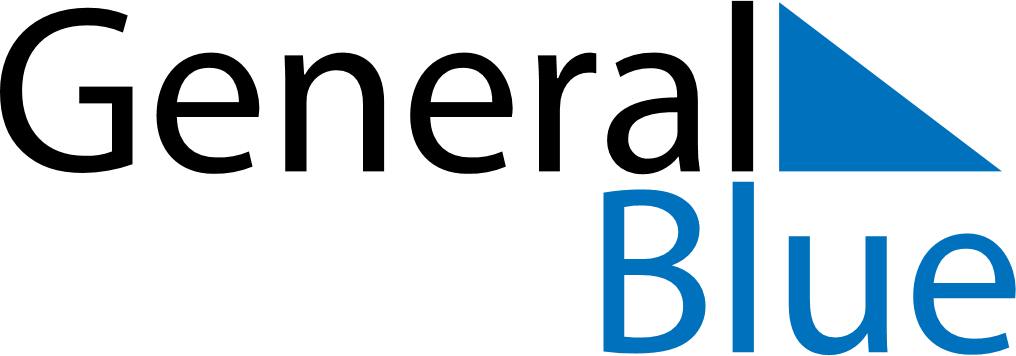 October 2021October 2021October 2021HaitiHaitiSUNMONTUEWEDTHUFRISAT1234567891011121314151617181920212223Anniversary of the death of Dessalines2425262728293031